記事タイトル（TitleJa）記事サブタイトル（SubtitleJa）著者1、（AuthorJa）11 所属機関（AffliationJa）抄録見出し（見出し1）抄録内容（AbstractJa）キーワード：キー1、キー2、キー3、(KeywordJa)章1（見出し1）章の本文テキスト節1.1（見出し2）節の本文テキスト節1.2（見出し2）項1.2.1（見出し3）項の本文テキスト項1.2.2（見出し3）項の本文テキスト目1.2.2.1（見出し4）目の本文テキスト章2（見出し1）章の本文テキスト文字修飾（太字、斜体、上付き、下付き、下線、Small Capital、取り消し線）図表「挿入」の「図」から設定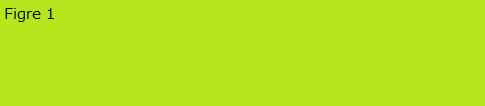 Figure  図キャプション外字「」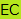 表「挿入」の「表」から作成Table  表キャプションリスト「ホーム」の「段落」から設定箇条書きリスト1.1リスト1.2リスト1.3段落番号リスト2.1リスト2.2リスト2.3アウトラインリスト3.1リスト3.2リスト3.2引用文インデント設定により引用文を設定引用内容数式「挿入」の「記号と特殊文字」から設定本文中の数式「」脚注「参考資料」の「脚注の挿入」から設定脚注、脚注参照リンク確認「挿入」の「リンク」から設定、見出し以外は要ブックマーク図1、表1、引用文献1、引用文献2謝辞（見出し1）謝辞内容（ActJa）注釈（見出し1）注釈内容（Notes）引用文献（見出し1）1) 引用文献（Bib）2) 引用文献（Bib）Article Title (TitleEn)Article SubTitle (SubtitleEn)Author1, (AuthorEn)11 Affliation (AffliationEn)Abstract Title (Chapter)Abstract Text (Abstract En)Keyword: Key1, Key2, Key3, (KeywordEn)ヘッダー1ヘッダー2セル1セル2